XLIII MUZIČKI FESTIVAL mladih Crne Gore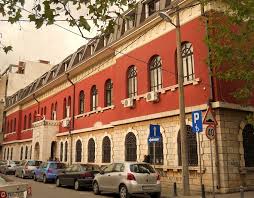 Podgorica, 25-28. April 2016.godineK  O N A Č N I    R E Z U L T A T I     	        Predsjednik žirija, Irma Marković	27.april 2016. godine                                                         ______________________________________Disciplina: KLAVIRSKI DUO         Kategorija: II kategorija Disciplina: KLAVIRSKI DUO         Kategorija: II kategorija Disciplina: KLAVIRSKI DUO         Kategorija: II kategorija Disciplina: KLAVIRSKI DUO         Kategorija: II kategorija R.brPrezime I imeUkupnobodovaNagrada/ Škola120Musić Sofija, Aleksić Jovana100SPECIJALNA NAGRADAUmjetnička škola za muziku i balet „Vasa Pavić“, Podgorica24Ćatović Maja, Franović Ivona98,20ZLATNA LIRAŠOSMO „Vida Matjan“ Kotor32Milović  Jovana, Vulanović Daša96,60ZLATNA LIRAMuzička škola „Dara Čokorilo”, Nikšić417Ivanović Anđela, Joksimović Andrej96,60ZLATNA LIRAŠOSMO „Vida Matjan“ Kotor57Bojanić Maša, Miljević Marko96,40ZLATNA LIRAŠOMO Herceg Novi615Milica Dobričanin, Jelena Dobričanin96ZLATNA LIRAUmjetnička škola za muziku i balet „Vasa Pavić“, Podgorica722Nastasja Gluščević, Olivera Šukić93,40SREBRNA LIRAUmjetnička škola za muziku i balet „Vasa Pavić“, Podgorica89Ward Tara-Isabella, Krivonogov Mark92,80SREBRNA LIRAMuzička škola Tivat916Bošković Jana, Rakočević Katarina92,50SREBRNA LIRAŠOMO Herceg Novi1012Burgijašev Anja, Vučetić Anđela92,40SREBRNA LIRAŠOMO Herceg Novi1113Zloković Sara, Avramović Marija91,80SREBRNA LIRAŠOMO Herceg Novi1214Stanišić Jelena, Bijelić Antonija91,60SREBRNA LIRAŠOSMO „Vida Matjan“ Kotor1318Lalić Nikolina, Krasić Zlata90,60SREBRNA LIRAUmjetnička škola za muziku i balet „Vasa Pavić“, Podgorica1411Rašović Gala, Radulović Iva90,20SREBRNA LIRAŠOMO Herceg Novi156Martinović Larisa, Kojović Andrea88,40BRONZANA LIRAŠOMO Bijelo Polje161Jovanović Marija, Samardžić Sara88,40BRONZANA LIRAŠOMO „Savo Popović“, Cetinje1719Milić Iva, Jovanović Aleksandra88,25BRONZANA LIRAŠOMO Herceg Novi1810Perošević Anastasija, Radović Anja87,20BRONZANA LIRAŠOMO Bijelo Polje193Morris Robert, Janjić Matija87,20BRONZANA LIRAŠOMO Herceg Novi208Biskupović Teodora, Drašković Milena86,40BRONZANA LIRAŠOSMO „Vida Matjan“ Kotor2121Đaković Anastasija, Vujičić Nastasija85BRONZANA LIRAŠOMO Herceg Novi5Davidović Barbara, Valeeva Rezeda0Muzička škola Tivat